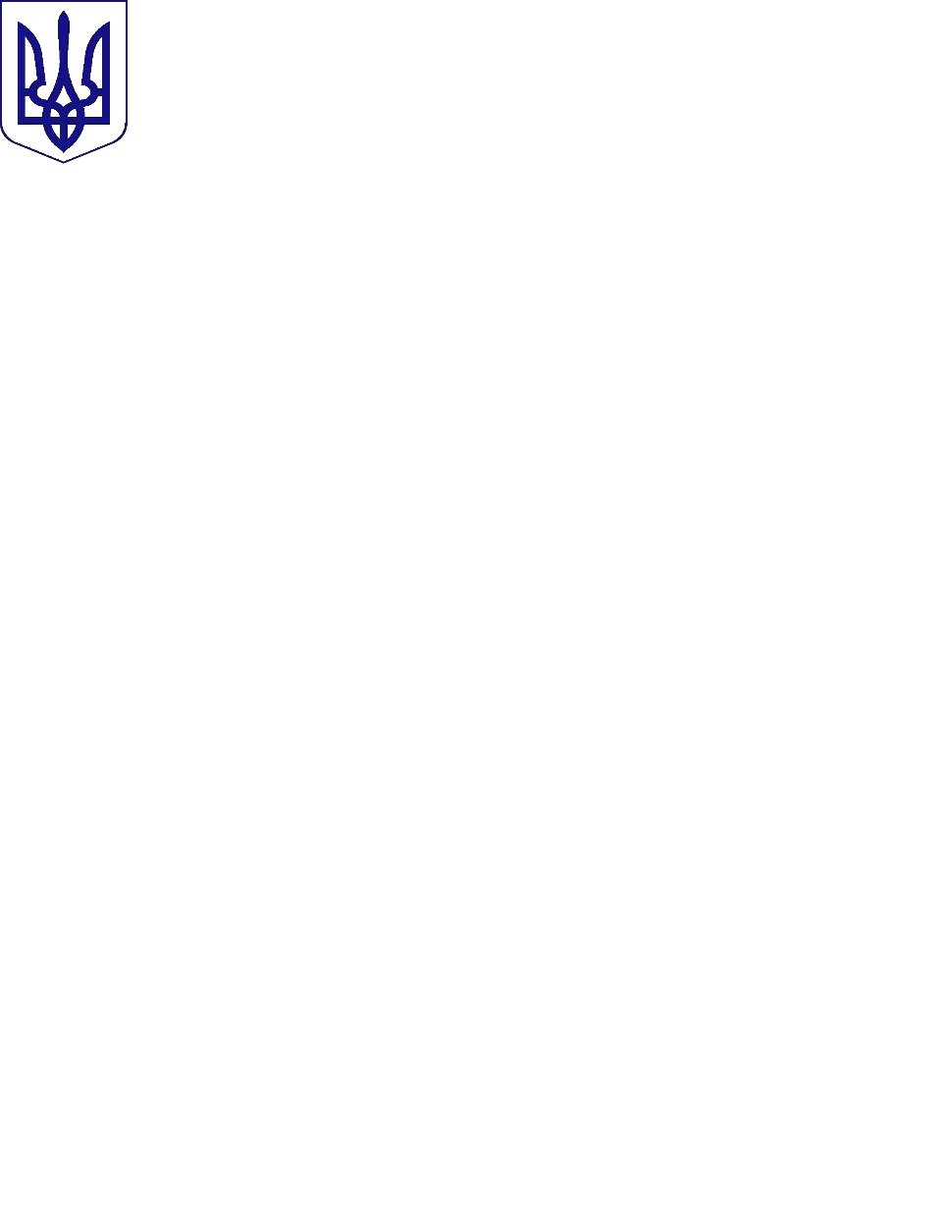 МІНІСТЕРСТВО ОСВІТИ І НАУКИ УКРАЇНИУКРАЇНСЬКИЙ ДЕРЖАВНИЙ ЦЕНТР ПОЗАШКІЛЬНОЇ ОСВІТИКловський узвіз 8, м. Київ, 01021; т/ф (044) 253-75-25; тел. 253-63-99, 253-01-05 “МТС” +38 (050) 566-89-50; “Київстар” +38 (097) 751-98-81E-mail: udcpoua@gmail.com; estetudcpo@gmail.com ; texnudcpo@gmail.com; mettod2@gmail.com Web-site:http://udcpo.com.ua 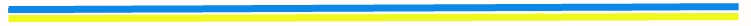 від 08.12.2020 р. № 12-08(дистанційний/онлайн формат)Відповідно до наказу Міністерства освіти і науки України від 24. 11. 2020 р.            № 1452 «Про затвердження Плану всеукраїнських і міжнародних організаційно-масових заходів з дітьми та учнівською молоддю на 2021 рік (за основними напрямами позашкільної освіти) з обов’язковим виконанням вимог Постанов Кабінету Міністрів України від 11. 03. 2020 року № 211 «Про запобігання поширенню на території України коронавірусу COVID-19», від 22 липня 2020 р. № 641 «Про встановлення карантину та запровадження посилених протиепідемічних заходів на території із значним поширенням гострої респіраторної хвороби COVID-19, спричиненої коронавірусом SARS-CoV-2», 18 лютого 2021 року у м. Житомир Українським державним центром позашкільної освіти Міністерства освіти і науки України та Житомирським державним будинком художньої та технічної творчості буде проведено Всеукраїнський відкритий літературно-музичний фестиваль вшанування воїнів «Розстріляна молодість» (дистанційний/онлайн формат) у два етапи: І - ий відбірковий (з 14 грудня 2020 року по 30 січня 2021 року), ІІ – ий етап завершальний (18 лютого 2021 року). До участі у заході запрошуються вихованці (учні) закладів позашкільної, загальної середньої, професійної (професійно-технічної), вищої освіти віком від 6 до 21 року включно.Детальна інформація за телефонами: у м. Київ (044) 253 - 01 - 05 (Алла Наумець); у м. Житомир (0412) 47 - 08 - 63, (097) 283 - 59 – 48 (Ткачук Неля Дмитрівна); (068) 015 - 17 - 71 (Бахур Ніла Станіславівна).  Директор                                                                                                  Геннадій ШКУРААлла Наумець 044 253 01 05                                                                    Додаток                                                                                                    до листа УДЦПО   від 08.12.2020р. № 12-08Умови проведенняВсеукраїнського відкритого літературно-музичногофестивалю вшанування воїнів «Розстріляна молодість»(дистанційний/онлайн формат)Мета і завдання Фестивалю1.1. Всеукраїнський відкритий літературно - музичний фестиваль вшанування воїнів «Розстріляна молодість» (дистанційний/онлайн формат) (далі - Фестиваль) проводиться з метою військово-патріотичного виховання учнівської молоді на прикладах героїчної боротьби українського народу за незалежність, суверенітет та територіальну цілісність України; підтримку творчої обдарованої молоді; виявлення нових талановитих виконавців, молодих поетів, композиторів. 1.2. Основними завданнями фестивалю є:вшанування подвигу воїнів, мужності та героїзму;популяризація серед учнівської молоді героїзму військового подвигу;виховання громадянської свідомості у підростаючого покоління;привернення уваги суспільства до проблем ветеранів війни, учасників  операції об'єднаних сил; воїнів, солдатських та офіцерських вдів;збагачення української пісні, поезії військовим репертуаром;розвиток та популяризацію таланту творчої, обдарованої молоді.2. Організатори Фестивалю2.1. Організаторами Фестивалю є Міністерство освіти і науки України, Український державний центр позашкільної освіти, Житомирський державний будинок художньої та технічної творчості за підтримки Житомирської обласної ради, управління освіти і науки Житомирської облдержадміністрації, Житомирської обласної громадської організації «Розстріляна молодість», Житомирської міської та обласної організації воїнів Афганської війни Української спілки ветеранів Афганістану, Громадської організації «Обласна спілка учасників та ветеранів АТО «Схід», Всеукраїнської cпілки Військове цивільне об'єднання «Бойове братерство України», заклади професійної (професійно-технічної) освіти Житомирщини.3. Учасники Фестивалю3.1. До участі у заході запрошуються вихованці (учні) закладів позашкільної, загальної середньої, професійної (професійно-технічної), вищої освіти віком від 6 до 21 року включно.3.2. Фестиваль проводиться на базі Житомирського державного будинку художньої та технічної творчості.Фестиваль проходить у два етапи:І - ий етап заочний - відбірковий (з 14 грудня 2020 року по 30 січня 2021 року) за результатами представлених відеоматеріалів та робіт надісланих поштою;ІІ - ий етап завершальний - Гала-концерт переможців (18 лютого 2021 року проходитиме у дистанційному/онлайн форматі). 3.3. Для участі у заочному - відбірковому етапі Фестивалю просимо до 30 січня 2021 року надіслати на електронну адресу: zhdbhtt@ukr.net, або на поштову адресу: 10014, м. Житомир, вул. Небесної Сотні, 11, Житомирський державний будинок художньої та технічної творчості такі матеріали: заявку (додаток 2, 3); відеозапис виступу колективу (окремого виконавця) - тривалість виступу - до 10 хв. або виконану роботу.За додатковою інформацією звертатись за телефоном (0412) 47 - 08 - 63 (оргкомітет Всеукраїнського відкритого літературно-музичного фестивалю вшанування воїнів «Розстріляна молодість»). Контактна особа за телефонами: робочий (0412) 47 - 08 - 63, (097) 220 - 89 – 80 Войтович Тетяна Іванівна.3.4. Номінації фестивалю:3.4.1. Номінація «Технічна творчість» (моделі суден, авіаційні та автомобільні моделі, моделі ракет, макети та моделі космічних кораблів, ракетоносіїв, стартових установок, самохідні керовані моделі, зразки військової ракетної, бойової техніки та інше).Розміри експонатів не повинні перевищувати 40 см. х 40 см. (за виключенням моделей ракет - висотою до 90 см.) та важити не більше 5 кг.. Експонати повинні відповідати технічним, естетичним і експозиційним вимогам.Критерії оцінювання:оригінальність конструкції;відповідність вимогам ергономіки та дизайну;складність приладу (конструкції);дієздатність експонату; виконання вимог правил техніки безпеки;3.4.2. Номінація «Декоративно-прикладне, образотворче мистецтво» (живопис, графіка, батик, декоративний розпис, художня вишивка, різьблення по дереву та інше (роботи не повертаються).Критерії оцінювання:відповідність  темі фестивалю;композиційне та художнє рішення;рівень володіння обраною технікою; креативність, оригінальність та ступінь емоційного впливу.Матеріали до номінацій «Технічна творчість» та «Декоративно-прикладне, образотворче мистецтво» надсилаються на поштову адресу: 10014,                        м. Житомир, вул. Небесної Сотні, 11, Житомирський державний будинок художньої та технічної творчості.Відеоматеріали та фото робіт декоративного, образотворчого мистецтва та технічної творчості переможців Всеукраїнського відкритого літературно-музичного фестивалю вшанування воїнів «Розстріляна молодість» (дистанційний/онлайн формат), будуть розміщені на сторінці фестивалю «Розстріляна молодість» у Фейсбуці (facebook.com/ rostrilyana. molodist. ua) та на сторінці ЖДБХТТ на каналі You.Tube Інформація за телефонами: робочий (0412) 47-08-63, (068) 015-17-71, контактна особа - Бахур Ніла Станіславівна.Роботи, відібрані журі, будуть представлені на виставці Фестивалю.3.4.3. Номінація «Література і кіномистецтво». Роботи надсилаються на електронну адресу: zhdbhtt@ukr.net та на поштову адресу: 10014, м. Житомир, вул. Небесної Сотні, 11, Житомирський державний будинок художньої та технічної творчості.Надіслані роботи повинні відповідати темі Фестивалю та бути підписаними: назва твору, прізвище, ім’я, вік автора, повна назва закладу у якому навчається учасник; прізвище, ім’я, по батькові керівника; номер контактного (мобільного) телефону. Критерії оцінювання робіт:ступінь емоційного впливу;повне розкриття теми;майстерність виконання;оригінальність композиційного рішення;цілісність програми.3.4.4. Номінації: «Вокальне мистецтво»;«Хореографічне мистецтво»;«Театральне мистецтво»;«Музичне мистецтво»;«Авторська поезія».Відеоматеріали для вказаних номінацій надсилаються на електронну адресу: zhdbhtt@ukr.netКритерії оцінювання художніх номерів:художній рівень виконавської майстерності;сценічна культура;розкриття теми;драматургія та режисура хореографічної (театралізованої) композиції;відповідність образу (репертуару) тематичній спрямованості;логічне мовлення, дикція;яскрава індивідуальність;рівень володіння мистецькими засобами.4. Нагородження4.1. Журі Фестивалю визначає переможців заочного - відбіркового етапу.  4.2. Учасники та переможці Всеукраїнського відкритого літературно-музичного фестивалю вшанування воїнів «Розстріляна молодість» (дистанційний/онлайн формат) нагороджуються дипломами Українського державного центру позашкільної освіти Міністерства освіти і науки України відповідних ступенів.Додаток № 1Склад оргкомітетуВсеукраїнського відкритого літературно-музичногофестивалю вшанування воїнів «Розстріляна молодість»(дистанційний/онлайн формат)Шмалюк Анатолій - президент фестивалю, полковник Служби безпеки України в запасі, член Національної спілки журналістів України, письменник, поет, володар золотої медалі за авторський проект «Розстріляна молодість» та почесного звання «Гордість України», засновник фестивалю. Ткачук Неля - голова оргкомітету, директор Житомирського державного будинку художньої та технічної творчості, відмінник освіти України. Члени оргкомітету:Шкура Геннадій - директор Українського державного центру позашкільної освіти Міністерства освіти і науки України; Педоренко Олена -заступник директора Українського державного центру позашкільної освіти Міністерства освіти і науки України;Наумець Алла – завідувач відділом художньої творчості Українського державного центру позашкільної освіти Міністерства освіти і науки України;Колесник Людмила - куратор фестивалю начальник управління освіти і науки Житомирської облдержадміністрації;Осипович Наталія - модератор фестивалю, начальник відділу з питань професійно-технічної та вищої освіти управління освіти і науки Житомирської облдержадміністрації;Мосейчук Світлана - директор ДНЗ «Центр сфери обслуговування                       м. Житомира», Заслужений працівник освіти, відмінник освіти України; Градовський Петро - директор ДНЗ «Житомирське вище професійне технологічне училище», Заслужений працівник освіти України, Голова асоціації директорів ПТНЗ у Житомирській області;Осінський Павло - начальник оркестру, військовий диригент, майор Житомирського військового інституту ім. С. П. Корольова;Хом'як Ростислав - керівник та диригент естрадно-духового оркестру комунального закладу «Палац культури» Житомирської міської ради;Цапура Віктор - начальник оркестру, військовий диригент, майор 95 окремої десантно-штурмової бригади.Додаток № 2АНКЕТА -  ЗАЯВКАучасника Всеукраїнського відкритого літературно-музичного фестивалю вшанування воїнів «Розстріляна молодість»(дистанційний/онлайн формат)Область, місто, назва  закладу (без скорочень) ______________________Назва творчого колективу_________________________________________3. Прізвище, ім’я, по батькові керівника колективу__________________________________________________________4. Прізвище, ім’я та по-батькові (виконавця)________________________________________________________5. Кількість учасників (хлопчиків, дівчаток)________________________________6. Контактна інформація: тел. робочий; мобільний, електронна пошта закладу____________________________________________________________7. Програма виступу (автор віршів, автор музики, назва твору, час виступу)___________________________________________________________8. Вид носія, на якому викладений конкурсний твір_______________________________________________________________9. Коротка творча біографія про колектив (виконавця) перемоги, досягнення, участь в конкурсах________________________________________10. Відеоряд_____________________________________________________11. Представити друкований текст твору виконавця___________________Дата                                              підпис                                                       ПІБДодаток № 3Заявкаучасника Всеукраїнського відкритого літературно-музичного фестивалю вшанування воїнів «Розстріляна молодість»Номінації:  «Технічна творчість», «Декоративно-прикладне, образотворче мистецтво»                           від _____________________________________________                                           (повна назва закладу позашкільної освіти)Етикетка на експонат Розмір етикетки 10х4смДата                                              підпис                                                       ПІБПро проведення Всеукраїнського відкритого літературно-музичного фестивалю вшанування воїнів «Розстріляна молодість»Директорам обласних, Київського міського центру, палаців дитячо-юнацької творчості естетичного виховання, державних будинків художньої та технічної творчості№ з/пНомінація Назва роботиНазва закладу, гурткаПрізвище, ім’я автораВік учасникаПІП керівника, контактний телефонНазва роботи Автор, вік Заклад